هو الله - ای بنده جمال ابهی در اين عصر بديع و قرن جديد…حضرت عبدالبهاءاصلی فارسی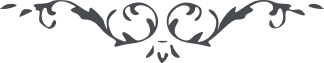 ٣٥٣ هو الله ای بنده جمال ابهی در اين عصر بديع و قرن جديد زبان به ستايش ربّ قديم بگشا تا از نفس پاک مجمع روحانيان و محفل بهائيان را بوی دلجوی يار مهربان بخشی و از رخ تابناک انجمن نورانيان را روشن نمائی و در ملکوت وجود اثری گذاری تا ابدالآباد مظهر و اجعل لی لسان صدق فی الآخرين گردی. ع ع 